Resultado da Tomada de PreçosNº20222202E033HMI"O Instituto de Gestão e Humanização – IGH, entidade de direito privado e sem fins lucrativos,classificado como Organização Social, vem tornar público o Resultado da Tomada de Preço, com afinalidade de adquirir bens, insumos ou serviços para o HMI - Hospital Estadual Materno-Infantil Dr.Jurandir do Nascimento, com endereço à Av. Perimetral, s/n, Qd. 37, Lt. 14, sala 01, Setor Coimbra,Goiânia/GO, CEP: 74.530-020.Objeto: MATERIAL MEDICOTipo de Compra: Pedido Emergencial com Cotação via e-mailGoiânia 22 de Fevereiro de 2022"Bionexo do Brasil LtdaRelatório emitido em 22/02/2022 10:09CompradorIGH - Hospital Materno Infantil (11.858.570/0002-14)AV. PERIMETRAL, ESQUINA C/ RUA R7, SN - SETOR COIMBRA - GOIÂNIA, GO CEP: 74.530-020Relação de Itens (Confirmação)Pedido de Cotação : 204581129COTAÇÃO Nº 14443 - MATERIAL MÉDICO - HMI FEV/2022Frete PróprioObservações: -*PAGAMENTO: Somente a prazo e por meio de depósito em conta PJ do fornecedor. *FRETE: Só serãoaceitas propostas com frete CIF e para entrega no endereço: RUA R7 C/ AV PERIMETRAL, SETOR COIMBRA, Goiânia/GOCEP: 74.530-020, dia e horário especificado. *CERTIDÕES: As Certidões Municipal, Estadual de Goiás, Federal, FGTS eTrabalhista devem estar regulares desde a data da emissão da proposta até a data do pagamento. *REGULAMENTO: Oprocesso de compras obedecerá ao Regulamento de Compras do IGH, prevalecendo este em relação a estes termos emcaso de divergência.Tipo de Cotação: Cotação EmergencialFornecedor : Todos os FornecedoresData de Confirmação : TodasFaturamentoMínimoPrazo deEntregaValidade daPropostaCondições dePagamentoFornecedorFrete ObservaçõesCirúrgica Fernandes - Comércio de MateriaisCirurgicos e Hosp. LtdaSÃO PAULO - SP3 dias apósconfirmação30 ddl - DepósitoBancário12R$ 1.000,0000R$ 300,000004/02/202204/02/2022CIFCIF-Web Service Cirúrgica Fernandes - (11) 4152-0544informatica1@cfernandes.com.brMais informaçõesPrime Comercio de Produtos Hospitalares Ltda-MeGOIÂNIA - GOGiselly Souza - 6240185882gisellyfs@hotmail.comMais informações2 dias apósconfirmação30 ddlnullProgramaçãode EntregaPreçoUnitário FábricaPreçoValorTotalProdutoCódigoFabricante Embalagem Fornecedor Comentário JustificativaRent(%) QuantidadeUsuárioRESPIRADORHOSPITALARC/PURIFICADORSEMIFACIAL FILTRANTEN95 - FORMATODOBRÁVEL, LADOINTEIRO BRANCO,SOLDA ULTRA SONICAEM TODO SEUPERIMETRO;- SALUT ePOSSUINDO CAMADAFILTRANTE TRATADAELETROSTATICAMENTE,PROTEÇÃO CONTRABACILO DACirúrgicaFernandes -Comércio deMateriaisCirurgicos eHosp. LtdaTiagoFarias DeSouzaMÁSCARARESP. PFF2N95 NEVE /CA 45655,NEVEPROTECAO,TAYCO eATUAL nãoresponderamemail deR$R$R$222848-CX-3000 Unidade1,4268 0,00004.280,400008/02/202216:17TABERCULOSE,EMBALADOhomologação.INDIVIDUALMENTE,MODELO N95, COMREGISTRO NOMINISTERIO DA SAÚDEE NO MINISTERIO DOTRABALHO. MASCARARESPIRATÓRIA N95PFF2 BRANCA COM CLIPNASAL E SEM VALVULATotalParcial:R$3000.04.280,4000Total de Itens da Cotação: 2Total de Itens Impressos: 1Programaçãode EntregaPreçoUnitário FábricaPreçoValorTotalProdutoCódigoFabricante Embalagem Fornecedor Comentário JustificativaRent(%) QuantidadeUsuário1ALCOOL ETILICO 70% 42383ANTISSEPTICO-alcool 70 %anti septicocx cPrimeComercio de24 a prontaentrega,;- RMrespondeuR$R$204 FrascoR$Tiago14,0000 0,00002.856,0000 Farias De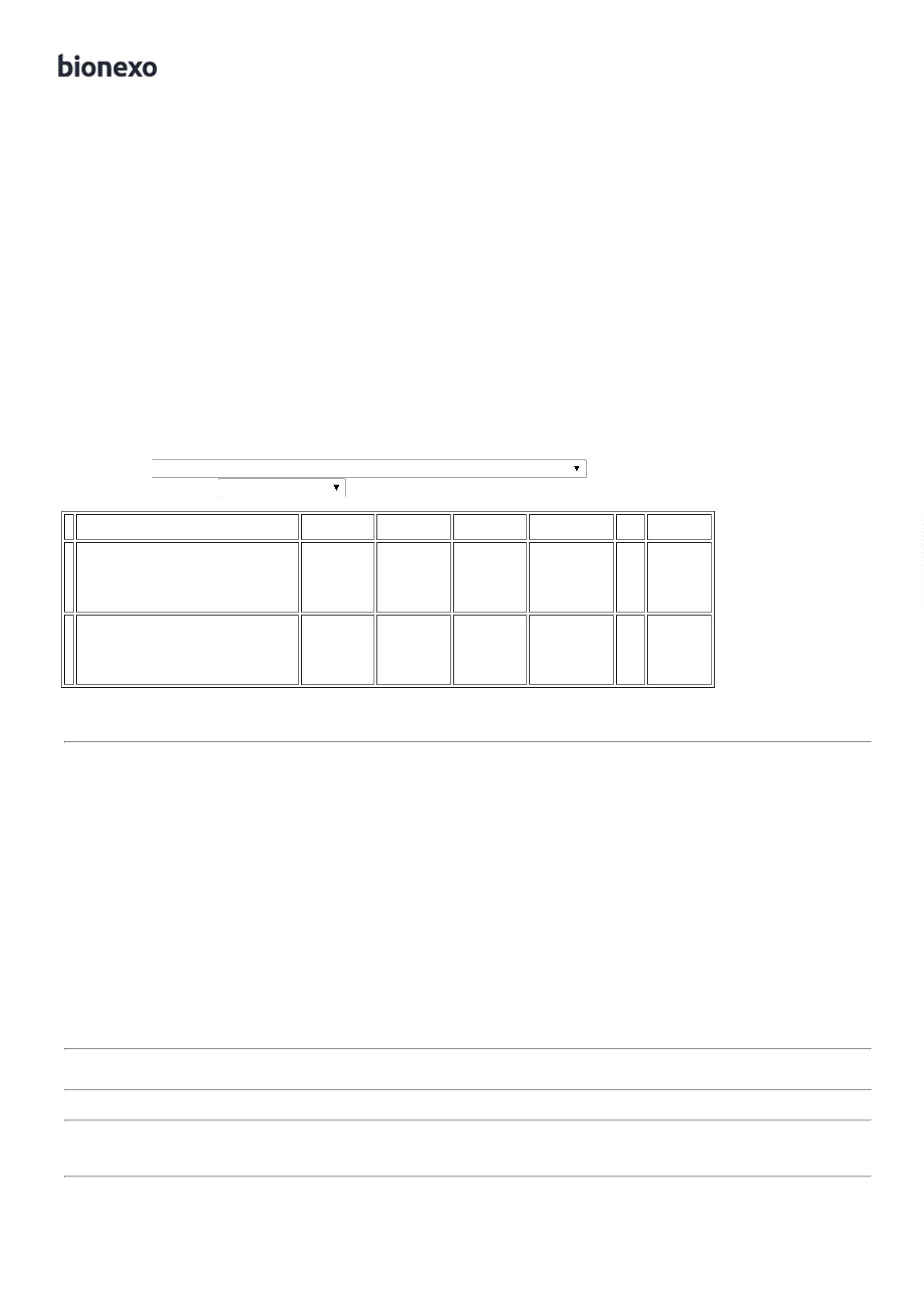 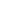 SOLUCAO FR 1000ML -FRASCOpara pele 1lt -indalabor -indalaborProdutos restante com incorretamenteSouzaHospitalaresLtda - Me7 diaso itemsolicitado.08/02/202216:17TotalParcial:R$204.02.856,0000Total de Itens da Cotação: 2Total de Itens Impressos: 1TotalGeral:R$3204.07.136,4000Clique aqui para geração de relatório completo com quebra de página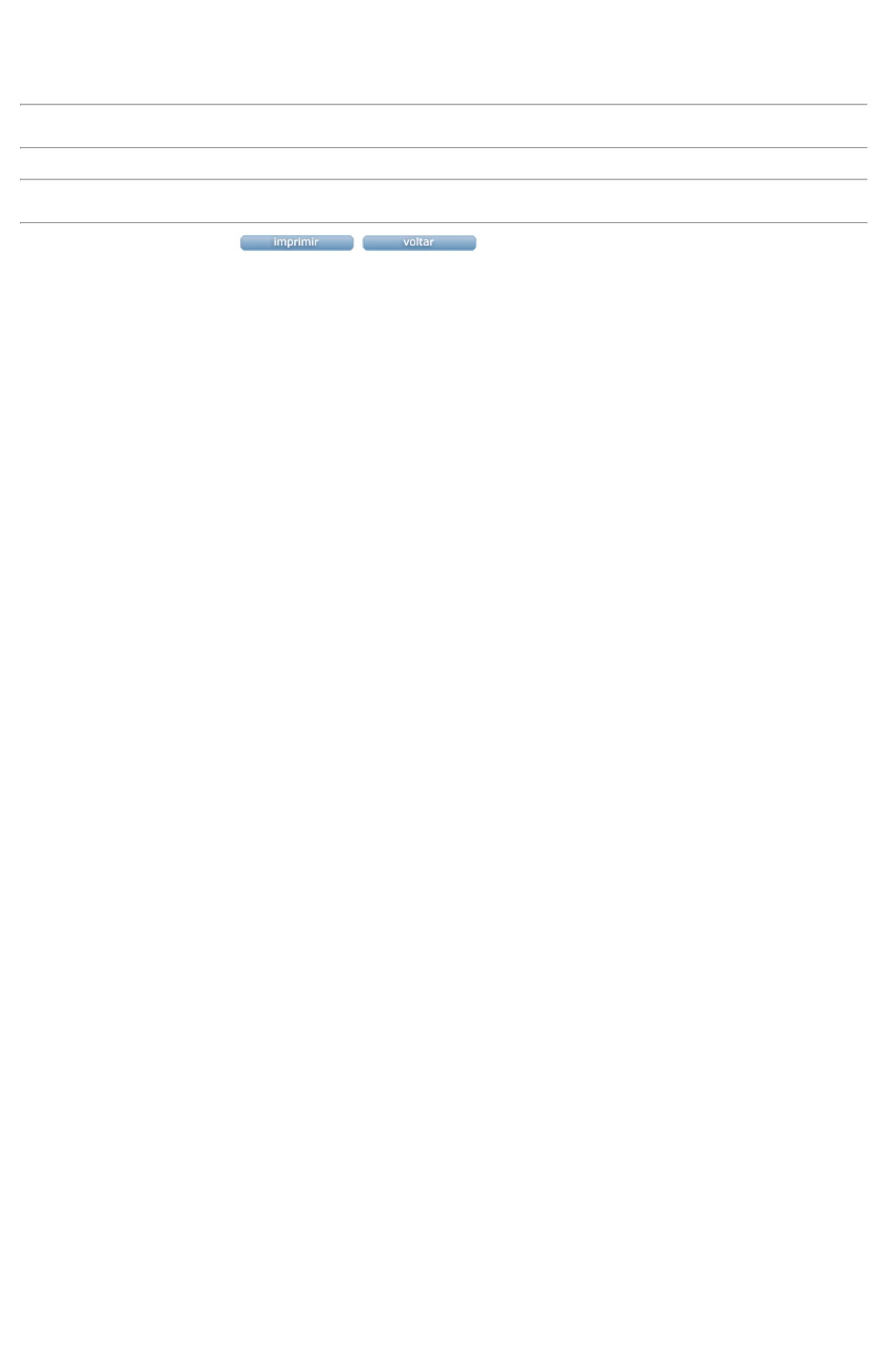 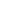 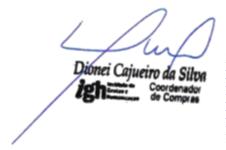 